ПоложениеIII Открытого дистанционного  городского конкурса «Рыцарский  турнир-2021» работников-мужчин учреждений, подведомственных департаменту образования администрации Города Томска.1.  Общие  положения.1.1 Настоящее Положение определяет и регулирует порядок организации и проведения  III Открытого дистанционного городского конкурса   работников-мужчин системы образования г. Томска  «Рыцарский  турнир-2021»  (далее Конкурс), устанавливает  требования к его участникам и представляемым на конкурс  материалам, регламентирует порядок представления конкурсных материалов, процедуру и критерии их оценивания, порядок определения победителей, призеров и их награждение. Организаторами  III Открытого дистанционного городского конкурса работников-мужчин «Рыцарский  турнир-2021» (далее — Конкурс) являются:департамент образования администрации Города Томска;Томская городская организация Томской территориальной организации Профсоюза работников народного образования и науки Российской Федерации;муниципальное автономное образовательное учреждение Детский сад № 13 г. Томска.муниципальное автономное образовательное учреждение дополнительного  образования детей Детско-юношеский центр «Синяя птица» г. Томска. Список партнеров Конкурса будет сформирован к отборочным турам конкурса.Участники Конкурса  2.1. Принять участие в Конкурсе  могут: - работники-мужчины общеобразовательных учреждений  г. Томска;- работники-мужчины учреждений дополнительного образования   г. Томска; - работники-мужчины  дошкольных образовательных учреждений  г. Томска;- сотрудники-мужчины: муниципальные служащие, работающие в системе образования г. Томска.  К конкурсу допускаются  участники I и II Открытого городского конкурса   работников-мужчин «Рыцарский  турнир-2018, 2019», не вошедшие в призеры финала этого конкурса.  Все участники конкурса должны являться членами профсоюза Томской городской организации Томской территориальной организации Профсоюза работников народного образования и науки Российской Федерации.  Стаж   работы и возраст участников неограничен. Участие бесплатное.Общее  руководство подготовкой и проведением Конкурса осуществляет организационный комитет. Оргкомитет Конкурса, состоящий из представителей организаций – учредителей Конкурса, формирует экспертные комиссии для оценки первого и второго этапов Конкурса, жюри для оценки финала  Конкурса.Оргкомитет Конкурса осуществляет общий контроль за ходом Конкурса и, при необходимости, вносит в него  корректировки.Экспертный Совет  формируется  Оргкомитетом конкурса.Члены экспертного Совета I отборочного этапа  конкурса Валентина Федоровна Алеева, заместитель председателя Томской городской организации Профсоюза работников народного образования и науки РФ  Татьяна Ивановна Никитина, главный специалист отдела развития образования департамента образования администрации Города Томска Алексей Евгеньевич Чех,  начальник организационного отдела комитета по общему образованию департамента образования администрации Города ТомскаТатьяна Николаевна Пазинич,  главный специалист отдела по дополнительному образованию детей департамента образования администрации Города Томска   Виктор Леонидович Сенин, член Томской городской организации Профсоюза работников народного образования и науки РФ, педагог-дополнительного образования МАОУ ДОД ДОО(П)Ц «Юниор» г.Томска Инга Вениаминовна Кияткина, начальник организационного отдела комитета по дошкольному образованию департамента образования администрации Города Томска  Цой Елена Викторовна, заместитель заведующего  отделом Союза организаций    профсоюзов «Федерации профсоюзных организаций Томской области»    Александр Янович Малышенко, редактор  газеты «Действие»  Любовь Григорьевна Савенкова,  доктор педагогических наук, профессор, член-корреспондент РАО; заместитель директора по научной работе Учреждения РАО «Институт художественного образования», заведующая лабораторией интеграции искусств и мировой художественной культуры; лауреат Премии правительства РФ в области образования за цикл научных трудов (2006 г.), награждена медалью К.Д. Ушинского (2009 г.), г. Москва. Василий Филиппович Хомяченко, ветеран педагогического труда.Анна Иосифовна Буренина, кандидат педагогических наук, доцент, главный редактор журнала «Музыкальная палитра», директор АНО "Аничков мост", г. Санкт-Петербург.Жюри финала конкурса будет сформировано непосредственно перед началом Конкурса.7. III Открытый дистанционный городской конкурс   работников-мужчин системы образования г. Томска  «Рыцарский  турнир-2021»  призван содействовать эффективному профессиональному развитию работников образовательных учреждений,  повышение престижа педагогической профессии среди мужчин, привлечение молодежи в сферу образования.  Выявление у претендентов профессиональной гибкости, публичное признание их личного вклада в процесс воспитания и становления личности ребенка, а также способность продемонстрировать неповторимый имидж  педагога-мужчины   системы образования г. Томска. 8. Цель конкурсаповышение престижа педагогического труда;выявление талантливых педагогов - мужчин;распространение значимого профессионального опыта лучших педагогов из числа работников системы образования г. Томска - мужчин. 9. Задачи конкурсаПоддержка работников системы образования г.  Томска, создание привлекательного образа работника современного образовательного учреждения в глазах общества.Повышение престижа профессии педагога, привлечение молодежи в сферу образования.Выявление у претендентов профессиональной гибкости, публичное признание их личного вклада в процесс воспитания и становления личности ребенка, а также способность продемонстрировать  положительный  имидж  работника системы образования  г. ТомскаЭтапы проведения Конкурса:Устанавливаются следующие этапы Конкурса:I этап: информационно-отборочный. Сроки: с 18 января 2021 года по 01 февраля 2021 года;II этап: финальный  (финал). Сроки:  25 февраля 2021 года.  Предусмотрено интернет-голосование за наиболее понравившегося участника на youtube -канале Конкурса. Голосующим необходимо проголосовать за 3 участника. По итогам голосования победителю во время финала вручается  Приз зрительских симпатий Конкурса.     11.  Оргкомитет и жюри Конкурса  11.1. Оргкомитет Конкурса:- определяет процедуру проведения Конкурса; - утверждает девиз и тему Конкурса;- утверждает требования к оформлению материалов, представляемых на Конкурс;- утверждает критерии оценивания конкурсных заданий;- утверждает состав экспертного совета и жюри Конкурса,  регламент его работы.- обеспечивает публикацию в средствах массовой информации, на сайте департамента образования администрации Города Томска, Томской городской организации Профсоюза работников народного образования и науки Российской Федерации сообщения об объявлении и итогах Конкурса;11.2. Решение оргкомитета Конкурса считается принятым, если за него проголосовало более половины его списочного состава. Решения оргкомитета Конкурса оформляются протоколом, который подписывается председателем, а в его отсутствие — заместителем председателя.
12. Регламент проведения Конкурса1.	Общие положения1.1.	Настоящий порядок проведения Конкурса подготовлен и реализуется в соответствии с Положением о Конкурсе.1.2. Организационно-техническое и методическое сопровождение Конкурса обеспечивает Томская городская организация Томской территориальной организации Профсоюза работников народного образования и науки Российской Федерации,  муниципальное автономное дошкольное образовательной учреждение детский сад № 13 г. Томска и муниципальное автономное образовательное учреждение дополнительного  образования детей Детско-юношеский центр «Синяя птица» г. Томска.1.3. Конкурс проводится в 2 этапа. 1.4. Финал Конкурса 25 февраля  2021 г. 1.5. Тема Конкурса определяется оргкомитетом Конкурса-«Мужчины на страже образования г.Томска».2. Этапы Конкурса и представление материалов участников Конкурса.2.1. I этап конкурса – информационно-отборочный. В этом этапе по ОУ производиться рассылка настоящего Положения, проводиться информирование первичных профсоюзных организаций  в ОУ. Для участия в Конкурсе необходимо направить в Томскую городскую организацию Томской территориальной организации Профсоюза работников народного образования и науки Российской Федерации на электронную почту: chetveruhina@obr.admin.tomsk.ru - согласие на обработку своих фотографических и персональных  данных.Материалы Конкурса для экспертизы требуется отправить по электронному адресу: rizarskiyturnir.h1n.ru:- заявку на участие в  Конкурсе -  характеристику-рекомендацию ОУ с отражением профессиональных и общественно-значимых действий конкурсанта  (приложение №1);- ссылку на видеоролик о себе (подробное техническое и творческое задание в приложении № 2).Прием материалов I этапа осуществляется в сроки: с 18.01.2021 по 01.02.2021 года. Скан заполненной заявки, характеристика-рекомендация с подписями и печатью учреждения (приложение № 3), ссылка на ролик направляется по электронному адресу: rizarskiyturnir.h1n.ru, согласие на обработку фотографических и персональных данных (приложение №3)  на электронную почту: chetveruhina@obr.admin.tomsk.ru.По итогам II этапа выбираются 6  участников-финалистов, проходящих в финал конкурса. Результаты  I этапа конкурса и ФИО участников-финалистов будут опубликованы на сайте Томской городской организации Томской территориальной организации Профсоюза работников народного образования и науки Российской Федерации (http://obrproftgo.ru) и  на Youtube-канале конкурса  09 февраля 2021 года.2.3. Оргкомитет Конкурса утверждает результаты  I этапа  Конкурса оформлением протокола. Не подлежат рассмотрению материалы, поступившие с нарушением сроков сдачи документов.Материалы, представляемые на Конкурс, не возвращаются. С согласия участников, материалы конкурсантов могут быть использованы в СМИ. 2.5. II  этап Конкурса – финальный (финал). В финальный этап Конкурса проходят участники, набравшие наибольшее количество баллов в общем рейтинге по результатам I этапа в количестве 6 человек. Список участников очного этапа Конкурса утверждается Оргкомитетом и оформляется протоколом.2.6. Конкурсное мероприятие финального этапа:- «Самопрезентация» в тематике Конкурса (регламент до 3 минут);- «Рыцарский поединок» (регламент 5 минут) (на платформе ZOOM в режиме он-лайн конференции);- «Творческое задание» (регламент до 5 минут). 3. Определение победителя и лауреатов Конкурса3.1. По итогам финала Конкурса определяется Победитель и Призеры в номинациях Конкурса.3.2. Победитель по каждому конкурсному заданию определяется открытым он-лайн голосованием.4. Награждение Призеров и Победителя Конкурса4.1. Объявление результатов, награждение победителей Конкурса осуществляются на торжественной церемонии награждения  после финала  Конкурса  25 февраля 2021 г.  4.2. Победитель и Призеры награждаются дипломами, ценными призами.Поощрение победителей Конкурса.Победителю Конкурса присваивается титул «Победитель Рыцарского турнира - 2021».   1 место - Лауреат 1 степени Конкурса «Рыцарский турнир-2021».  2 место - Лауреат 2 степени Конкурса «Рыцарский турнир-2021».  3 место- Лауреат 3 степени Конкурса «Рыцарский турнир-2021».   Победитель интернет-голосования  Конкурса «Рыцарский турнир - 2021».  Остальные финалисты  награждаются дипломами «Финалист Рыцарского турнира –  2021» в отдельных номинациях, установленных жюри во время проведения финального этапа конкурса.   4.3.     Все участники Конкурса награждаются дипломами Участников Конкурса.13. Финансирование Конкурса13.1. Финансирование Конкурса осуществляется за счет средств Томской городской организации Томской территориальной организации Профсоюза работников народного образования и науки Российской Федерации и департамента образования администрации Города Томска.13.2. Для проведения финала Конкурса допускается привлечение спонсорских средств.Все организационные вопросы по Конкурсу по тел. моб 8 913 845 08 19 Николай Ренчин-Немаев. Можно сформулировать вопросы по WhatsApp в сообщении (номер тот же)                                                                         Приложение №1 (Бланк организации)Заявка на Конкурс(направляется по электронному адресу: rizarskiyturnir.h1n.ru)(Полное название выдвигающей организации) выдвигает  (ФИО и должность претендента) на участие в II Открытом   городской конкурс   работников-мужчин  «Рыцарский  турнир-2021» (Характеристика-рекомендация  на  участника конкурса: профессиональные и общественно-значимые действия конкурсанта).Руководитель организации					_____________________                        ______________	___________________М. П.                                                                 Подпись	Ф.И.ОПредседатель ПК_____________________                        ______________	___________________М. П.                                                                 Подпись	Ф.И.ОНЕОБХОДИМО!!! Подписать этот документ и заверить печатями! Для отправки необходим СКАН этого документа.Приложение № 2	Видеоролик конкурсанта(ссылка направляется по электронному адресу: rizarskiyturnir.h1n.ru)	Видеоролик на Конкурс    должен соответствовать ниже приведенным техническим требованиям:- продолжительность до 3 минут;- медиаформаты для сохранения: MP4, AVI, MOV, WMV, FLV;- кодеки DivX и Xvid;- видеосъемка должна быть произведена в хорошо освещенном помещении, без искажений звука, с четкой видеокартинкой.	Видеосъемка должна быть произведена в хорошо освещенном помещении, без искажений звука, с четкой видеокартинкой. Участник может использовать помощь интервьюирующего, либо отвечать на вопросы непосредственно в камеру. Перед ответами на вопросы необходимо представиться и назвать свою должность. Место работы не произносится. 	Видеоролик должен содержать:- творческий рассказ конкурсанта о себе в стилистике Конкурса;- может быть музыкальное сопровождение;- по возможности избежать нагромождения мультимедийных эффектов, таблиц, схем, диаграмм и др.Приложение №  3 Согласиена обработку фотографических и персональных данных(направляется на электронную почту: chetveruhina@obr.admin.tomsk.ru)Ф.И.О. (полностью)Адрес места жительства по паспорту:		Паспорт: серия	№  ,       выдан: ,                      когда:Дата рождения:  Банковские реквизиты сбербанка:Номер расчетного счета:Контактные телефоны конкурсанта:В соответствии с федеральным законом от 27.07.2006 года № 152 - ФЗ «О персональных данных»  даю свое согласие на обработку моих персональных данных  Томской городской организации Томской территориальной организации Профсоюза работников народного образования и науки Российской Федерации.Перечень данных, на обработку которых я даю свое согласие:ФИО конкурсанта;дата рождения конкурсанта;адрес регистрации конкурсанта;контактные телефоны конкурсанта;паспортные данные конкурсанта;сведения о месте работы конкурсанта;фото-видео материалы конкурсанта;банковские реквизиты Сбербанка;номер расчетного счета.ТГО ТТО Профсоюза РНО и Н РФ вправе рассматривать персональные данные в применении к ФЗ «О персональных данных» как общедоступные, при условии, что автоматизированная обработка данных осуществляется только в целях уставной деятельности ТГО ТТО Профсоюза РНО и Н РФ.Открыто могут публиковаться фамилии, имена и отчества, фотографии в связи с конкурсами и мероприятиями ТГО ТТО Профсоюза РНО и Н РФ в рамках уставной деятельности.Предоставляю право Оператору осуществлять все действия (операции) с моими персональными данными, включая сбор, систематизацию, накопление, хранение, обновление, изменение, использование, обезличивание, блокирование, уничтожение. Оператор вправе обрабатывать наши данные посредством внесения их в электронную базу данных. Включения в списки и отчетные формы, предусмотренные документами, регламентирующими предоставление отчетных данных (документов), и передавать их уполномоченным органам.	Организация вправе размещать обрабатываемые персональные данные конкурсанта в информационно-телекоммуникационных сетях с целью предоставления доступа к ним ограниченному кругу лиц административным, оргкомитету конкурса, членам экспертных советов, а также зрителям конкурса. 	Настоящее согласие дано мной «      »	2021г. и действует бессрочно.Я оставляю свое право отозвать свое согласие посредством составления соответствующего письменного документа. 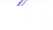 Подпись: _____________/ _____________) Председатель Томской городскойорганизации ТТО профсоюза работников народного образования и науки РФ                                                 ______________Л.В.Четверухина«28» декабря   2020г.г. Томск, ул. Шевченко,41а Начальник      департаментаобразования администрацииГорода Томска___________ О.В.Васильева                       «28» декабря  2020г.г. Томск, ул. Шевченко, 41а 